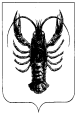 АДМИНИСТРАЦИЯ  ВЕСЬЕГОНСКОГОМУНИЦИПАЛЬНОГО ОКРУГАТВЕРСКОЙ  ОБЛАСТИП О С Т А Н О В Л Е Н И Ег. Весьегонск30.09.2021                                                                                                                                              № 421п о с т а н о в л я ю:Внести  в муниципальную программу Весьегонского муниципального округа Тверской области «Развитие сферы транспорта и дорожной деятельности Весьегонского муниципального округа Тверской области» на 2021-2026 годы, утверждённую постановлением Администрации Весьегонского муниципального округа Тверской области от 30.12.2020 №669следующие изменения:1.1. в паспорте программы раздел «Объемы и источники финансирования муниципальной программы по годам ее реализации  в разрезе подпрограмм» первый абзац изложить в следующей редакции:1.2. пункт 29подпрограммы 2 «Транспортное обслуживание населения Весьегонского муниципального округа Тверской области» подраздела IIраздела IIIпрограммы изложитьв следующей редакции:29. Общий объем ресурсов необходимый для реализации подпрограммы составляет  37 574894руб.00 коп., в т.ч. в разрезе  задач по годам реализации:1.3. приложение 1 к программе «Характеристика муниципальной программы Весьегонского муниципального округа Тверской области «Развитие сферы транспорта и дорожной деятельности Весьегонского муниципального округа Тверской области» на 2021-2026 годы» изложить в новой редакции (прилагается).Обнародовать настоящее постановление на информационных стендах Весьегонского муниципального округа и разместить на официальном сайте Администрации Весьегонского муниципального округа Тверской области в информационно-телекоммуникационной сети Интернет.Настоящее постановление вступает в силу послеего официального обнародования.Контроль за исполнением настоящего постановления оставляю за собой.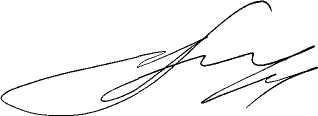 Глава Весьегонскогомуниципального округа                                                                                 А.В.Пашуков.О внесении изменений в постановление Администрации Весьегонского муниципального округа от 30.12.2020 № 669Объемы и источники финансирования муниципальной программы по годам ее реализации  в разрезе подпрограммОбщий объем реализации  программы  в 2021-2026 годах составляет   руб., в т.ч. по годам ее реализации в разрезе подпрограмм319 676 411,81коп. 2021 год всего   -   54 263 441,81 коп.подпрограмма  1 -  48 411 997,81  коп.подпрограмма  2 -    5 851 444,00  коп..2021 г.2022 г.2023 г.2024 г.2025 г.2026 г. Задача 1 подпрограммы 2 «Повышение транспортной доступности населенных пунктов Весьегонского муниципального округа Тверской области»1282544,001395550,001395550,001395550,001395550,001395550,00Задача 2 подпрограммы 2 «Субсидии на организацию транспортного обслуживания населения на муниципальных маршрутах регулярных перевозок по регулируемым тарифам.4568900,004976500,004942300,004942300,004942300,004942300,00